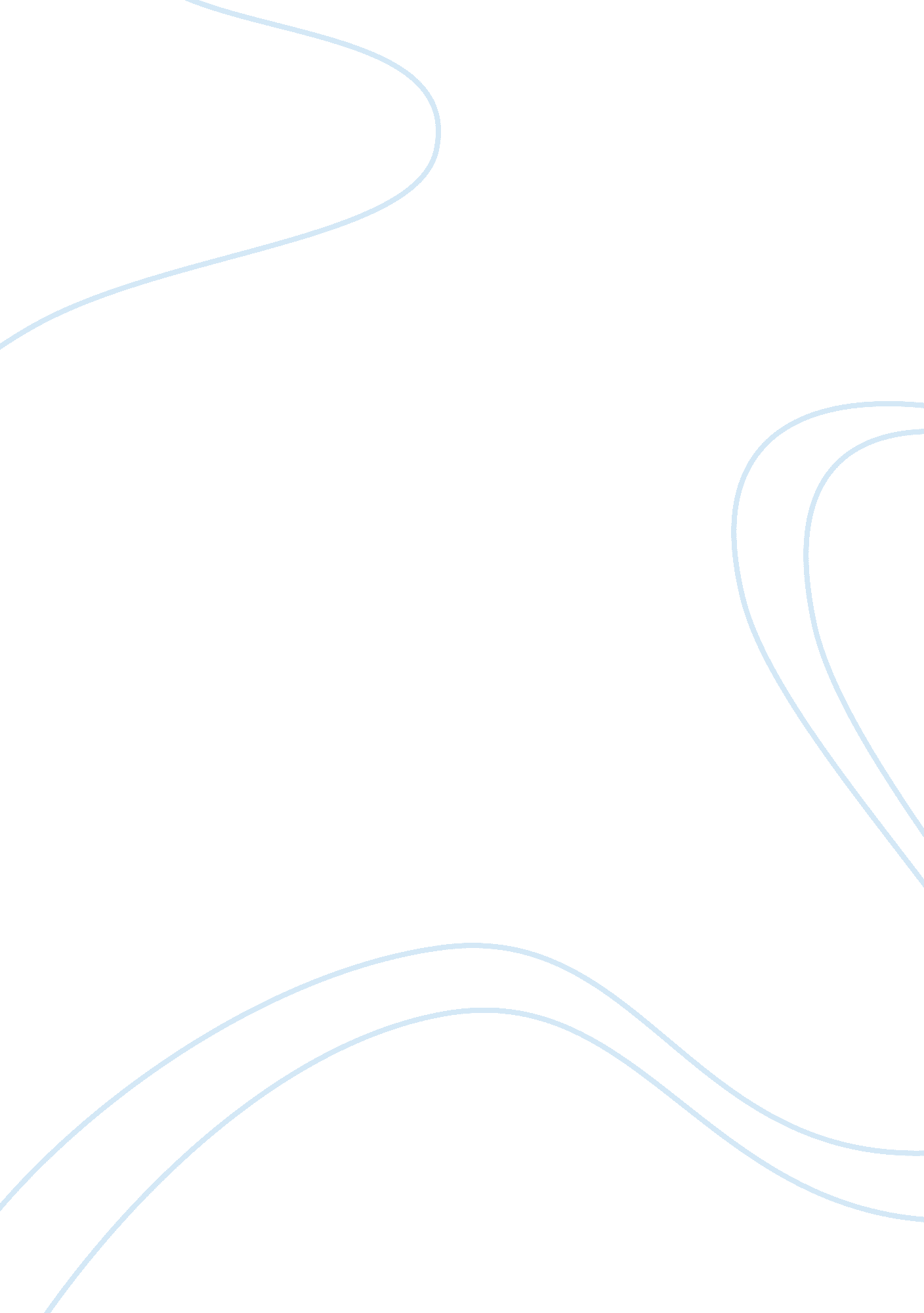 Ethical issuesBusiness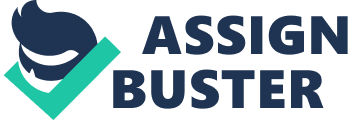 Ethical Issues Ethical Issues There are several ethical issues that must be considered by Talbots in its planned expansion. Foremost among these is the issue on human rights. Increase in their production might mean increase in labor hours for the workers. Talbots must make sure that there are no human rights violated and that they will give appropriate and fair wages to their employees. Since Talbots will be doing business globally, they will also be faced with ethical international responsibilities that go with it (Mahdavi, n. d.). They should recognize that there is a need for a uniform code of business ethics that will take into consideration the beliefs, norms and values of the different nationalities which they will be dealing with (Mahdavi, n. d.). 
References 
Mahdavi, I. (n. d.). International business ethics: Strategies and responsibilities. Journal of Academic and Business Ethics , 1-6. 